CONVOCATORIA PÚBLICA PROGRAMA DE FORTALECIMIENTO A LOS POSTGRADOS NACIONALES PARA PRESENTACIÓN DE PROPUESTAS DE PROGRAMAS DE MAESTRÍAS ACADÉMICAS NUEVAS, CONSOLIDADAS Y ACREDITADAS 2023FORMULARIO DE VERIFICACIÓN DE DOCUMENTACIÓNMaestrías NuevasCategoría A: Universidades oficialesCategoría A: Universidades oficialesCategoría B: Universidades particulares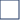 Copia de la Ley que crea la universidad.Copia de la Ley que crea la universidad.Copia de Decreto Ejecutivo del MEDUCA que concede autorización de funcionamientoCertificación de acreditación institucional expedida por CONEAUPA vigente o constancia de la solicitud de reacreditación.Certificación de acreditación institucional expedida por CONEAUPA vigente o constancia de la solicitud de reacreditación.Copia de la Resolución de aprobación del programa propuesto por el Órgano de Gobierno Académico. Copia Resolución de aprobación del programa propuesto por parte de la Consejo Técnico de Desarrollo Académico.Carta de compromiso de la autoridad universitaria correspondiente a la Unidad Administrativa o Centro responsable para la gestión de programa.  Formato adjunto a los documentos de la convocatoria.Carta de compromiso de la autoridad universitaria correspondiente a la Unidad Administrativa o Centro responsable para la gestión de programa.  Formato adjunto a los documentos de la convocatoria.Formulario de propuesta completo Descripción técnicaCédula del Representante LegalPaz y salvo de la SENACYT Formulario de propuesta completoDescripción técnicaCédula del Representante LegalPaz y salvo de la SENACYTFORMULARIO DE VERIFICACIÓN DE DOCUMENTACIÓNMaestrías ConsolidadasCategoría C: Universidades oficialesCategoría C: Universidades oficialesCategoría D: Universidades particularesCopia de la Ley que crea la universidad.Copia de la Ley que crea la universidad.Copia de Decreto Ejecutivo del MEDUCA que concede autorización de funcionamientoCertificación de acreditación institucional expedida por CONEAUPA vigente o constancia de la solicitud de reacreditación.Certificación de acreditación institucional expedida por CONEAUPA vigente o constancia de la solicitud de reacreditación.Copia de la Resolución de aprobación del programa propuesto por el Órgano de Gobierno Académico. Copia Resolución de aprobación del programa propuesto por parte de la Consejo Técnico de Desarrollo Académico.Carta de compromiso de la autoridad universitaria correspondiente a la Unidad Administrativa o Centro responsable para la gestión de programa.  Formato adjunto a los documentos de la convocatoria.Carta de compromiso de la autoridad universitaria correspondiente a la Unidad Administrativa o Centro responsable para la gestión de programa.  Formato adjunto a los documentos de la convocatoria.Formulario de propuesta completo Descripción técnicaCédula del Representante LegalPaz y salvo de la SENACYT Formulario de propuesta completoDescripción técnicaCédula del Representante LegalPaz y salvo de la SENACYTFORMULARIO DE VERIFICACIÓN DE DOCUMENTACIÓNMaestrías AcreditadasCategoría E: Universidades oficialesCategoría E: Universidades oficialesCategoría F: Universidades particularesCopia de la Ley que crea la universidad.Copia de la Ley que crea la universidad.Copia de Decreto Ejecutivo del MEDUCA que concede autorización de funcionamientoCertificación de acreditación institucional expedida por CONEAUPA vigente o constancia de la solicitud de reacreditación.Certificación de acreditación institucional expedida por CONEAUPA vigente o constancia de la solicitud de reacreditación.Copia de la Resolución de aprobación del programa propuesto por el Órgano de Gobierno Académico. Copia Resolución de aprobación del programa propuesto por parte de la Consejo Técnico de Desarrollo Académico.Carta de compromiso de la autoridad universitaria correspondiente a la Unidad Administrativa o Centro responsable para la gestión de programa.  Formato adjunto a los documentos de la convocatoria.Carta de compromiso de la autoridad universitaria correspondiente a la Unidad Administrativa o Centro responsable para la gestión de programa.  Formato adjunto a los documentos de la convocatoria.Formulario de propuesta completo Descripción técnicaCédula del Representante LegalPaz y salvo de la SENACYT Formulario de propuesta completoDescripción técnicaCédula del Representante LegalPaz y salvo de la SENACYT